ПУБЛИЧНЫЙ ОТЧЁТ ДИРЕКТОРА МБОУ «СОШ С. ТУРТЫ-ХУТОР» ГАЙТУКАЕВА ХАСАНА ГЕЛАНИЕВИЧАЗА 2021/2022 УЧЕБНЫЙ ГОДДата: 24.08.2022 г.Публичный отчётдиректора МБОУ «СОШ с.Турты-Хутор им.Хатамаева А.Б.» Ножай-Юртовского муниципального района Чеченской Республики по итогам 2021/2022 учебного года.Уважаемые учителя, родители, друзья и партнеры школы!Предлагаем вашему вниманию Открытый информационный доклад, в котором представлены результаты деятельности школы за 2021/2022 учебный год. В докладе содержится информация о том, чем живет школа, как работает, какие у нее потребности, чего она достигла.Публикация открытого отчета становится для школы обычной деятельностью. И все более очевидным становится тот факт, что активными участниками образовательного процесса должны стать те, кто имеет прямое отношение к жизни школы: родители, социальные партнеры и все, кому не безразлично, чем живет школа. Знакомство с отчетом позволит каждому получить интересующую информацию и осознать свою роль в развитии школы, получив основание для продолжения сотрудничества.МБОУ «СОШ с. Турты-Хутор» Ножай-Юртовского муниципального района Чеченской Республики работает по шестидневной неделе для 6-11 классов и по пятидневной неделе для 1-4,5 класса. Школьные занятия начинаются в 8 часов 10 минут. Длительность уроков – 40 минут (2-11 класс) и 35 минут в 1 классе. Продолжительность недельной нагрузки соответствует санитарным нормам: 1кл. – 21 часов, 2 – 4 кл.– 23 часов, 5 кл. – 28 час, 6 кл. –33 часа, 7 кл. – 34 часа, 8-9 кл. -36 часов, 10-11 кл.- 37 часов. Режим занятий – односменный.Структурная модель школыступень - начальная школа – 4 классаступень - основная школа – 5 классов - общеобразовательные классыступень - средняя школа – 2 класса - общеобразовательные классыВ школе реализуется программа изучения информатики с 7 класса. Обучающимся предоставляется возможность работы в компьютерном классе во второй половине рабочего дня.       Количество обучающихся:    Средняя наполняемость обучающихся в классах на 01 сентября 2022 года – 30%     в 1-4 классах – 16,2в 5-9 классах – 14,2в 10-11 классах -1,2Информационная справкаМБОУ «СОШ с. Турты-Хутор им.Хатамаева А.Б.» Ножай-Юртовского муниципального района ЧР.Школа имеет бессрочную лицензию на право преподавания.Муниципальное бюджетное общеобразовательное учреждение «Средняя общеобразовательная школа с. Турты-Хутор им.Хатамаева А.Б.» (далее именуется - Школа) создана в целях организации обучения, воспитания и развития обучающихся с. Турты-Хутор.Начальная школа в с. Турты-Хутор была открыта в 1957 г. В 1961 году школа была реорганизована в восьмилетнюю школу, а в 1972 году в среднюю школу. С 2009 году стала называться: Муниципальное общеобразовательное учреждение «Средняя общеобразовательная школа с. Турты-Хутор Ножай-Юртовского района».	С декабря 2011 года стала называться: Муниципальное бюджетное общеобразовательное учреждение «Средняя общеобразовательная школа с. Турты-Хутор имени  Ножай- Юртовского муниципального района». С января 2016 г. стала называться: Муниципальное бюджетное общеобразовательное учреждение «Средняя общеобразовательная школа с.Турты-Хутор»Полное наименование Школы: Муниципальное бюджетное общеобразовательное учреждение «Средняя общеобразовательная школа с. Турты-Хутор».Сокращенное наименование Школы: МБОУ «СОШ с. Турты-Хутор».С октября 2020 года стала называться Муниципальное бюджетное общеобразовательное учреждение «Средняя общеобразовательная школа с. Турты-Хутор имени Хатамаева Али Батиевича». Место нахождения Школы.Юридический адрес: 366232, Чеченская Республика, Ножай-Юртовский район, с. Турты-Хутор, ул. У.Кункуева, 18.Фактический адрес: 366232, Чеченская Республика, Ножай-Юртовский район, с. Турты Хутор, ул. У.Кункуева, 18.По своему статусу Школа является:тип – общеобразовательное учреждение;вид – средняя общеобразовательная школа.			Учредителем Школы является Администрация Ножай-Юртовского муниципального района.Здание одноэтажное, рассчитано на 160 ученических мест, общая площадь школы 1372  квадратных метров. Число учебных кабинетов – 11, кабинеты оснащены ТСО, картинной и предметной наглядностью, различными дидактическими и методическими материалами.Школьная столовая на 35 посадочных мест, имеется библиотека, а также школа имеет спортивный зал, спортплощадка, пришкольный земельный участок 1 га. «Школа- наш второй дом»Говорят, самые удивительные вещи случаются в детстве, когда только еще познаешь мир, принимаешь первые самостоятельные решения, впервые ощущаешь радость победы. И, я думаю, это правда! Все начинается со школьной парты.В детстве все делали за нас, носили на руках, кормили с ложечки, одевали. Уже в школе мы все делаем сами и считаем себя взрослыми. Мы уже в праве делать некоторые поступки и решать мелкие проблемы.Школа—это единственное место, откуда все быстрее хотят уйти, а потом всю жизнь мечтают вернуться. Тем более в такую школу, как наша!Мы стараемся, чтобы наш дом был привлекательным, уютным, где были бы созданы все условия для получения достойного образования и воспитания обучающихся в духе требований современной жизни. Основной целью нашей деятельности является создание образовательного пространства, стимулирующего высокое качество обучения и развитие потенциальных возможностей обучающихся.В МБОУ «СОШ с. Турты-Хутор имени Хатамаева А.Б.» Ножай-Юртовского муниципального района работает 15 учителей. Наш педагогический коллектив реализовывает современные образовательные технологии, что позволяет получать глубокие прочные знания.Сведения о присвоении квалификационных категорий педагогическим работникамАнализ кадрового состава по стажуВозрастной состав педагоговСредний возраст педагогов – 35 летКачественный состав педагогического коллективаВ этом учебном году проходили процедуру аттестации: на 1 квалификационную категорию 1 учителей.Мониторинг повышения квалификации педагоговУчителя школы своевременно проходят курсы повышения квалификации в ЧИКПРО. За этот учебный год курсы прошли 14 педагогов- все по разным направлениям.2.Анализ работы школы за 2019/2020 учебный годШкола работала над проблемой «Оптимизация учебно-воспитательного процесса на основе ИКТ».Перед педколлективом школы стояли следующие цели и задачи:Цели: Внедрение современных педагогических технологий: технология управления профилизацией образовательного пространства, компетенции и компетентностный подход в современном образовании, личностно-ориентированный подход к обучению, проектирование в образовательном процессе.Задачи:Педагогическая профилактика асоциального поведения несовершеннолетних.Дальнейшее развитие человеческих ресурсов организации и развитие учительского потенциала.Работа по раннему выявлению и развитию творческих способностей обучающихся школы.Развитие современной школьной инфраструктуры.Профилактика утомляемости и стрессов всех участников образовательного процесса, профилактика заболеваний.Индивидуальное сопровождение обучающихся с ограниченными возможностями.На основании выдвинутых задач педагогическим советом школы, методическимисовещаниями были приняты решения о проведении мероприятий, способствующих их выполнению.В школе осуществлен комплекс мероприятий, направленных на внедрение современных информационных технологий в практику деятельности педагогических работников. Врезультате принятых мер созданы организационно-правовые механизмы регулирования процессов информатизации в школе. Значительно улучшились количественные икачественные показатели оснащенности школы компьютерной техникой, программнымобеспечением. На сегодняшний день школа имеет в своем распоряжении 1 компьютерный класс. Активно используется почта для электронного документооборота, сбора и обмена управленческой, статистической информации. Компьютерные технологии стали активно использоваться в административной, учебной деятельности, отслеживается мониторинг обученности обучающихся. Есть цифровой фотоаппарат, интерактивные доски.Ведется работа по повышению квалификации педагогов, руководителей школы. 70% педагогического коллектива активно используют в своей деятельности компьютерные технологии.Важнейшим средством повышения педагогического мастерства учителей, связующим в единое целое всю систему работы школы является методическая работа. Роль методической работы школы возрастает в современных условиях в связи с необходимостью рационально и оперативно использовать новые методики, приемы и формы обучения и воспитания.В соответствии с поставленными целями и задачами методическая работа осуществлялась по следующим направлениям:-подбор и расстановка кадров;работа с методическими объединениями;повышение профессиональной подготовки учителей.Формы методической работы, используемые в школе:Тематические педагогические советы.Методический советМетодические объединения учителей.Работа учителей над темами самообразования.Открытые уроки.Творческие отчеты.Предметные недели.Методические семинары.«Круглые столы».Консультации по организации и проведению современного урока.Организация работы с одаренными детьми.Разработка методических рекомендаций в помощь учителю по ведению школьной документации, по организации, проведению и анализу современного урока.Систематизация имеющегося материала, оформление тематических стендов.Педагогический мониторинг.Организация и контроль курсовой системы повышения квалификации.Аттестация.В целях реализации этих проблем вся учебно-воспитательная и внеклассная работа в этом учебном году проводилась согласно утвержденному учебно-воспитательному плану школы.Значительную роль в развитии профессиональных умений классных руководителей играет методическое объединение классных руководителей. Целью МО классных руководителей является совершенствование форм и методов воспитания через повышение мастерства классного руководителя. В объединении приняло участие 8 классных руководителей. Методическое объединение решало следующие задачи:Оказание помощи классному руководителю в совершенствовании форм и методов организации воспитательной работы.Формирование у классных руководителей теоретической и практической базы для моделирования системы воспитания в классе.Изучение и обобщение интересного опыта работы классных руководителей. 4.Содействие развитию воспитательной системы школы.5.Развитие творческих способностей педагога.Решение всех вышеперечисленных задач должно было способствовать развитию воспитательной деятельности классных руководителей.Методические заседания проводились в форме теоретических семинаров, посвящённые вопросам методики воспитания обучающихся, где проводился обзор методической литературы по проблемам организации воспитательной деятельности.Ежемесячно классными руководителями проводились открытые мероприятия.Особое внимание уделялось совершенствованию форм и методов организации работы обучающихся на уроках. По плану внутришкольного контроля посещались уроки, проводились открытые уроки, заседания предметных методического совета.Ведется работа администрацией школы по обучению учителя самооценке своей работы, самоанализу своих уроков, внеклассных мероприятий, обобщению опыта своей работы, используя алгоритм аналитической деятельности. В составную часть анализа входит: 1) правильность выбора цели урока; 2) выбора типа урока; 3) структура урока; 4) отбор содержания форм и методов обучения на каждом этапе урока; 5) итог урока, оценка результативности урока. В алгоритме аналитической деятельности конкретно анализируется весь ход урока, как учитель достиг цели урока: полностью частично или не достиг. Что оказало положительное влияние на достижение цели и что препятствовало? Что нуждается в дополнительном изучении на следующем уроке?В основу внутришкольного контроля закладывается педагогический анализ результатов труда учителя и состояние учебно-воспитательного процесса. Цели внутришкольного контроля: достижение соответствия функционирования и развития педагогического процесса в школе требованиям государственного стандартаобразования, дальнейшее совершенствование учебно-воспитательного процесса в школе требованиям государственного стандарта образования, дальнейшее совершенствование учебно-воспитательного процесса с учетом индивидуальных особенностей обучающихся, их интересов.Осуществление контроля велось по следующим направлениям:состояние знаний, умений, навыков обучающихся;ведение школьной документации;выполнение всеобуча;состояние преподавания учебных предметов;Основные направления посещений и контроля уроков:методическая грамотность учителей;создание условий для самовыражения личности и ее познавательной активности;освоение стандартов начального общего образования и основного общего образования;индивидуальная работа с детьми по подготовке к государственной итоговой аттестации;использование современных информационных технологий в процессе обучения.Посещенные уроки показали, что учителя уверенно владеют учебным материалом, часто используют на уроках динамические, дидактические материалы (аудио, видео, компьютерные).Провели восемь заседаний педагогического советаПедагогические советы, производственные совещания имели практическую направленность. Коллектив учителей применяет теоретический материал в своей учебно- воспитательной деятельности.В течение учебного года в школе прошли олимпиады по основным предметам. В них принимали участие обучающиеся 8 - 11 классов.Учителя-предметники во время предметных недель старались использовать разные методы и приёмы работ с целью выявления лучших и способных обучающихся для участия на районных предметных олимпиадах, а именно провели предметные викторины,тестирования, работа предметных кружков и олимпиады. Задания, как правило, требовали от обучающихся нестандартного подхода к выполнению работ, проявления творческой индивидуальности.Участвовали в различных конкурсах и конференциях (Дроздова Н.А., Джумаева Р.Н. , Евдагаева Л.У.).ВыводыТема школы и вытекающие из нее проблемы соответствуют основным задачам, стоящим перед школой. Тематика педсоветов отражают вопросы, которые стремится решить педколлектив школы. В основном поставленные задачи работы выполнены. Постепенно повышается профессиональный уровень педагогического коллектива.Увеличилось в последние годы количество учителей, имеющих первую категорию, за последние годы 62% педработники прошли курсы повышения квалификации. Выросла активность учителей, их стремление к творчеству, увеличилось число учителей,участвующих в инновационных процессах школы.РекомендацииБольшое внимание уделить обучению педагогического коллектива приемам разработки программ индивидуальных занятий с обучающимися.Продолжить работу по внедрению ИКТ в учебно-воспитательный процесс.Поощрить учителей-предметников, активно участвующих в работе ШМО.Продолжить работу над методической темой школы.Продолжить работу мониторинговой службы школы.Отслеживать работу по созданию банка педагогического опыта.Улучшить работу по поднятию. Качества преподавания и образования4. Анализ по организации в школе внутришкольного контроляВнутришкольный контроль в школе осуществляется в соответствии с Положением о внутришкольном контроле. Директором школы посещено 46 уроков, зам. директора школы по УВР—70 уроков. Анализы посещённых уроков констатируют, что учителя знают учебный материал, имеют план проведения урока. На уроках применяются следующие методы обучения: словесный, наглядный, частично-поисковый, исследовательский, практический. Работа на уроках проходит в сотрудничестве с учителем. Структурные элементы уроков взаимосвязаны, осуществляется логичный переход от одного этапа к другому. Осуществляются межпредметные связи и связь с жизнью. Чередование и смена видов деятельности обеспечивает поддержание работоспособности и активности обучающихся на протяжении всего урока. Задачи уроков реализуются. На уроках используются здоровьесберегающие технологии.Основными целями контроля являлись:Исполнение законодательства в области образования, нормативно-правовых актов, регламентирующих деятельность образовательного учрежденияПовышение эффективности образовательного процесса, его нацеленность на конечный результатИзучение результатов педагогической деятельности, выявление отрицательных и положительных тенденций в организации учебно-воспитательного процесса.За этот учебный год заместителем директора по УВР были проверены все классные журналы 9 раз. Целью контроля была проверка работы учителей – предметников по оформлению классных журналов, выполнения учебных программ и их практической части, объективности выставления оценок, своевременности и правильности заполнения журнала, состояния опроса у слабых и неуспевающих обучающихся, определения накопляемости оценок учителями-предметниками, соответствие количества пропусков на уроках и на странице «Сведения о количестве уроков, пропущенных обучающимися».Проверялось выполнение учебных программ и их практической части на конец 1-гополугодия и на конец учебного года. Итоги проверки проанализированы на педсовете, а также на совещании при директоре.Итоги контроля обсуждались на родительских собраниях, классных часах, на методическом совещании, на педагогическом совете, проводились индивидуальная работа с учителями, классными руководителями, родителями.Тематический контроль выявил состояние работы коллектива над методической темой.Обзорный контроль проводился с целью сбора информации о существенно важных вопросах: состояние учебно-исследовательской деятельности обучающихся, состояние школьной документации, индивидуальная работа с обучающимися, уровень работы учителей-предметников по подготовке обучающихся к ГИА и ЕГЭ. Анализ выполнения ВШК показывает, что план практически выполнен.Таким образом, внутришкольный контроль становится действенным средством своевременной и конкретной помощи учителю в решении его учебно-методических проблем, а также стимулом для совершенствования работы всего педагогического коллектива.Быстро меняющие условия в современной школе, которые определяются динамическими процессами развития общества, выдвигают дополнительные требования к профессиональной культуре учителя.ВыводыВ школе создалась целостная система информационно-аналитического обеспечения управления, система стимулирования участников образовательного процесса с целью усиления заинтересованности работников учреждения в развитии творческойинициативы по реализации поставленных перед коллективом задач.Эффективное проведение внутришкольного контроля позволило определить положительные тенденции в организации образовательного процесса: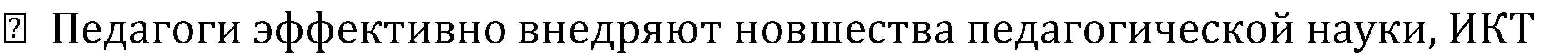 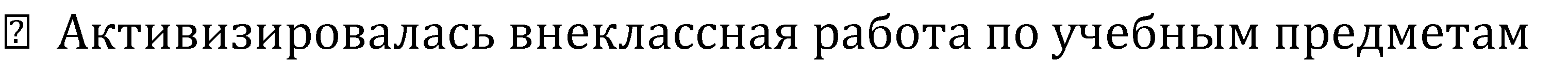 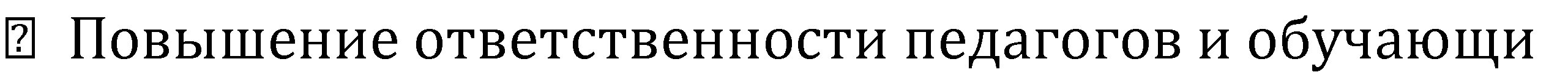  	-исследовательская работа с детьми.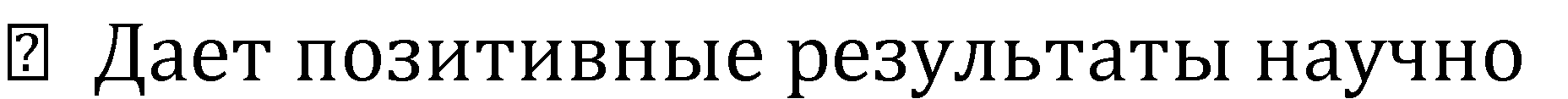 5. Анализ деятельности, направленной на получение бесплатного основного образования    Образовательный процесс в школе осуществляется на основе базового образования, определяемого Министерствами образования Российской Федерации. Конкретное содержание было реализовано в учебном плане школы. Учебный план на 2021/2022 учебный год составлялся на основании Закона Российской Федерации «Об образовании», в соответствии с Базисным планом общеобразовательных учреждений РФ.В учебном плане полностью реализован Федеральный компонент государственного стандарта, который обеспечивает единство образовательного пространства РФ гарантирует овладение выпускниками школы необходимым минимумом ЗУН, обеспечивающих возможности адаптации в современных условиях социальным реалиям и продолжения образования.При составлении учебного плана соблюдалась преемственность между ступенями обучения и классами, сбалансированность между предметными циклами, отдельными предметами. Уровень предельной нагрузки на обучающегося не превышал предельно допустимого. В течение учебного года заместителем директора по УВР осуществлялся контроль заобъемом выполнения учебных программ по всем предметам учебного плана. С целью своевременного выполнения программ по предметам была организована замена отсутствующих учителей, проведено уплотнение материала. Благодаря проведенным мероприятиям, программы по всем предметам выполнены.Крайне важной является деятельность школы по вооружению обучающихся базовыми знаниями, по предупреждению неуспеваемости. Можно сделать вывод о положительной динамике в решении вопроса о предупреждении неуспеваемости. Формы организации учебного процесса в 2021/2022 учебном году: Уроки (классно-урочная форма) Лекции, семинары, практикумы Консультации Олимпиады, конкурсы Предметные недели Открытые урокиКрайне важной является деятельность школы по вооружению обучающихся базовыми знаниями, по предупреждению неуспеваемости.Выводы Учебный план на 2019-20 учебный год в основном выполнен, учебные программы пройдены. Учебная программа по предпрофильному обучению пройдена. Желает лучшего обеспечение учебно-методическими пособиями.    Рекомендации: Классным руководителям вести более активную профориентационную работу с обучающимися Учителям-предметникам проявлять творческую инициативу по организации научно-исследовательской работы с цель выполнения ФГОС НОО, ФГОС ООО и улучшения качества образования.6. Общие итоги успеваемости. Мониторинг успеваемости обучающихсяОбучаются на "4" и "5"	50 % 2-4 кл. -	69% (9 обуч-ся)5-9 кл. -	71% (10 обуч-ся)10-11 кл.	40% (2 обуч-ся)Динамика сдачи ОГЭ и ЕГЭ за последние три года:Процент пропуска занятийвсего 5 %;по уважительной причине 2,0 %, в том числе по болезни 2,0 %;Работа с одарёнными обучающимися является одной из приоритетных задач администрации и всего педколлектива школы.Школа соблюдает определенные народные традиции по здоровому образу жизни. В октябре, феврале, марте, апреле проводили Дни здоровья. В школе имеется медицинский кабинет со всеми средствами для оказания ПМП. В рамках месячника физкультурно-оздоровительной деятельности проведены определенные мероприятия совместно с родителями: «Всемирный день здоровья»-5-11 классы, соревнования по шашкам,шахматам, волейболу, футболу, настольному теннису, баскетболу. Для улучшения здоровья детей принят план работы по оздоровлению обучающихся. Оздоровительные мероприятия в режиме учебного дня – это физкультпаузы и физкультминутки, подвижные игры во время перемен. Состояние здоровья детей в школе удовлетворительное.Культурно- массовые мероприятия проводятся по плану. На День учителя обучающимися 1-11 классов был подготовлен праздничный концерт «Для вас, любимые учителя!», было необычное поздравление учителей, которое очень понравилось учителям. Ежегодно проводятся праздник Осени, День матери. На День матери были организованы разные мероприятия: выставка рисунков «Все краски жизни для тебя…», выставка книг и публикаций; конкурс сочинений, «Мама моя – одна такая», КВН «Для любимых наших мам».В рамках экологической программы участвовали в акциях «Посади дерево и сохрани его», «Чистое село», прошла операция «Зеленый десант». Посажено около 35 саженцев.В апреле-мае проводились акции «Неделя добра» и «Салют, Победа». Обучающиеся школы не только в течении этих акций, но в течении года благоустраивали улицы села.Максимально используется воспитательный потенциал на классных часах, которые проходят по расписанию, где рассматриваются и обсуждаются различные вопросы: единые требования к обучающимся, о культуре поведения в общественном месте, о ПДД, о ПБ, о толерантности; рассматривались вопросы, касающиеся жизни и учебы класса, проводились беседы на духовно-нравственные и правовые темы. Приглашались родители, медицинские работники, работники правоохранительных органов на классные часы. Совершенно ясно, что без участия родителей в организации учебно-воспитательного процесса невозможно достичь высоких результатов, поэтому они являются частымигостями школы: работает родительский комитет, Совет, школы, организованродительский всеобуч, детская организация «Отряд Кадырова», проводятся собрания. Огромное спасибо вам, уважаемые родители, за поддержку и понимание!Классы2017-2018учебный год2018-2019учебный год2019-2020учебный год2020-2021учебный год2021-2022учебный год2022-2023учебный год1-4 классы2736342926285-9 классы19202727373710-11 классы444777Итого506063707072Общее кол-во пед. работн.Имеют квалификационные категории:Имеют квалификационные категории:Имеют квалификационные категории:Имеют квалификационные категории:Имеют квалификационные категории:В том числе аттестованов 2019-2020 учебном годуВ том числе аттестованов 2019-2020 учебном годуВ том числе аттестованов 2019-2020 учебном годуОбщее кол-во пед. работн.высш.12всегов %высш.1в %151203201115Стаж работычеловекв %До 3 лет003-15 лет74715 -20 лет320Свыше 20 лет533Итого:15100Возрастной состав2021-2022 учебный годВозрастной составчеловекот 17 до 25 лет0от 25 до 35 лет2от 35 до 45 лет8от 45 до 55 лет2от 55 до 60 лет3из них пенсионеры3свыше 60 лет1из них пенсионеры1Итого15Классы2020-2021учебный год2021-2022учебный год2022-2023учебный год9 2 чел., сдали 100% Качество-100%        44 чел., сдали 100% Качество-100%111 чел., сдали 100% Качество-100%1 чел., сдали 100% Качество-100%1 чел., сдали 100% Качество-100%